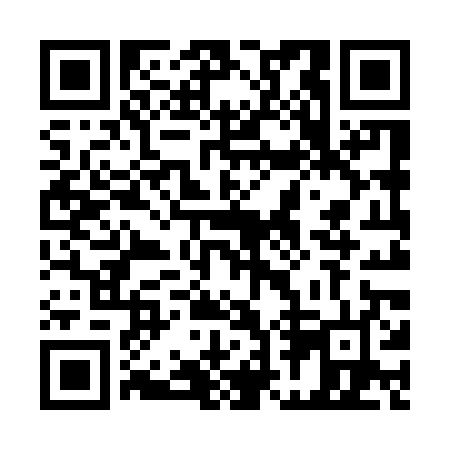 Prayer times for Saint-Patrick, Quebec, CanadaMon 1 Jul 2024 - Wed 31 Jul 2024High Latitude Method: Angle Based RulePrayer Calculation Method: Islamic Society of North AmericaAsar Calculation Method: HanafiPrayer times provided by https://www.salahtimes.comDateDayFajrSunriseDhuhrAsrMaghribIsha1Mon3:005:0212:546:198:4610:482Tue3:015:0312:546:198:4610:483Wed3:025:0412:556:198:4510:474Thu3:035:0412:556:198:4510:465Fri3:045:0512:556:198:4510:456Sat3:055:0612:556:198:4410:447Sun3:065:0612:556:188:4410:438Mon3:085:0712:556:188:4310:429Tue3:095:0812:566:188:4310:4110Wed3:115:0912:566:188:4210:4011Thu3:125:1012:566:178:4210:3912Fri3:145:1112:566:178:4110:3813Sat3:155:1212:566:178:4010:3614Sun3:175:1212:566:168:3910:3515Mon3:185:1312:566:168:3910:3316Tue3:205:1412:566:168:3810:3217Wed3:225:1512:566:158:3710:3018Thu3:235:1612:566:158:3610:2919Fri3:255:1712:576:148:3510:2720Sat3:275:1912:576:148:3410:2621Sun3:285:2012:576:138:3310:2422Mon3:305:2112:576:138:3210:2223Tue3:325:2212:576:128:3110:2024Wed3:345:2312:576:118:3010:1925Thu3:365:2412:576:118:2910:1726Fri3:375:2512:576:108:2810:1527Sat3:395:2612:576:098:2610:1328Sun3:415:2812:576:098:2510:1129Mon3:435:2912:576:088:2410:0930Tue3:455:3012:576:078:2310:0731Wed3:475:3112:576:068:2110:05